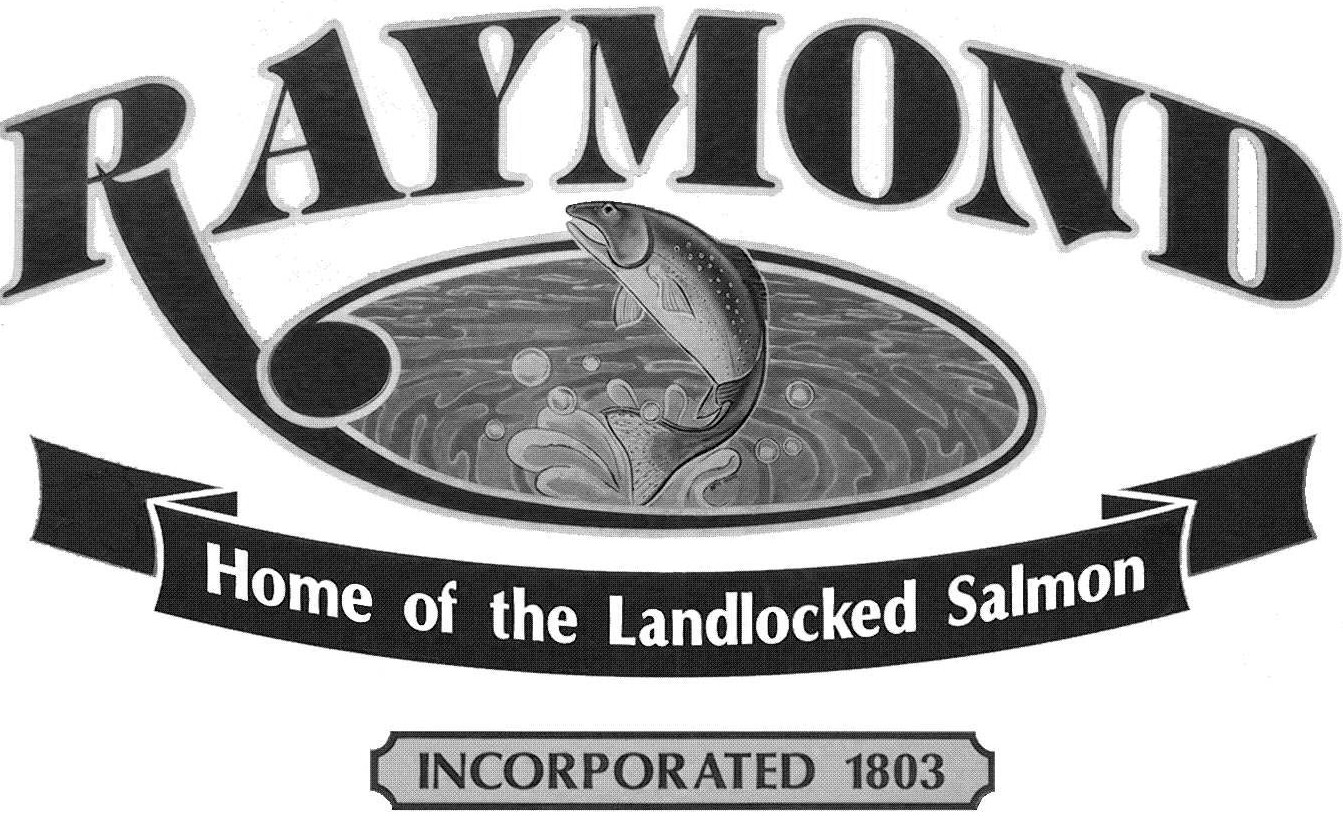  Raymond Planning BoardRaymond Broadcast Studio423 Webbs Mills RoadMinutes	Wednesday, June 14, 2017	7:00 pmPresent:  Patricia Beaton, Sheila Bourque, Greg Foster, Kyle Bancroft, Edward KranichAbsent:  Vice-Chair Bruce SanfordStaff:  Code Enforcement Officer Chris Hanson, Contract Planner James Seymour, Recording Secretary Mary Quirk, Town Attorney Mary ConstiganOthers:  Rick Licht of Licht Environmental Design and Jeff  Buckley, Adam Nappy, Sean Haggerty of Highwire Hydroponics.Call to order:  Acting Chair Greg Foster called the meeting to order at 7:01PM; Quorum was declaredMinutes:  May 10, 2017Mr. Foster asked for a motion.MOTION:  Sheila Bourque moved to accept as presented; Patricia Beaton secondedDISCUSSION: NoneVOTE:  Minutes Approved  (5/0/0)New Business		Application:APPLICANT: High Wire Hydroponics, LLC 	LOCATION:  1 Murray Drive, Raymond, ME; Tax Map 4, Lots 18E & 18F	PROJECT:  	Highwire Hydroponics ExpansionJames Seymour provided an overview of the application as amended following the sketch plan review conducted February.  Rick Licht presented the application, using exhibits to demonstrate current land use, proposed site development, and architecture.  With respect to Murray Drive, Mr. Licht covered steps being taken to allow for road path modifications, turn-arounds, and load limits as required by the town land use ordinances and Fire Department.Mr. Foster asked for a motionMOTION:  Ms. Bourque moved to accept the application as complete; Ms. Beaton seconded.DISCUSSION:  NoneVOTE:  5/0/0At 07:24pm Mr. Foster opened the meeting for public comment.  There being none, the public comment portion was closed.Mr. Seymour opened the discussion.  Modifications to buffers, setbacks, and stormwater drainage, were agreed to.  Proposed protection of propane tanks and septic system were accepted.  The Board stipulated that the plan show building and parking lighting, zone demarcation, and signage.  In addition, it is to be noted on the plans that, should the industrial park expand, additional fire suppression installations would be required. The Board agreed that instead of a waiver, the applicant and Code Enforcement are to work together on final development and implementation of the landscaping plan.MOTION:  Ms. Bourque moved that the Board approve the waiver of the Raymond Street standards to provide a two foot shoulder and a 22 foot travel lane conditional on acceptability to the Fire Department.   Ms. Beaton seconded.DISCUSSION: NoneVOTE:  Motion passed 5/0/0It was agreed that final approval would be taken up at the July 12, 2017 Planning Board meeting contingent upon completion of requested changes and notations.Election of Officers:Mr. Foster announced that the Board had decided to postpone election of officers until July meeting when the full board could be in attendance.Workshop:Training conducted by Town Attorney Mary CostiganPlanner CommunicationsHigh wire?Private road – StiemloskSubdivision – Amended - DubeBartlett – doubtfulAdjournmentMr. Foster asked for a motion. MOTION:   Ms. Bourque moved for adjournment;  Ms. Beaton seconded.DISCUSSION: NoneVOTE:  Motion passed 6/0/0Mr. Foster adjourned the Board at 8:34pm.